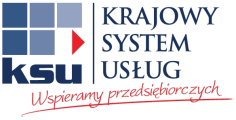 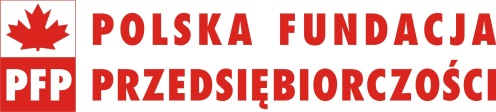 Program szkolenia„Zarządzanie finansami w małej firmie”GodzinaTemat zajęć09:00 – 09:15Powitanie uczestników i wprowadzenie09.15 – 10.30Finansowy cel zarządzania przedsiębiorstwem. Wartość przedsiębiorstwa a płynność finansowa. 10.30 – 10.45Przerwa 10.45 – 12.15Źródła finansowania działalności przedsiębiorstw.12.15 – 12.30Przerwa 12.30 – 14.00Zarządzanie krótkoterminowe: kapitał obrotowy; cykl konwersji gotówki; zarządzanie należnościami.14.00 – 14.15Przerwa 14.15 – 15.45Zarządzanie długoterminowe: ocena projektów inwestycyjnych.15.45Zakończenie szkolenia